УЧЕБНЫЙ ПЛАНдля 5-го, 6-го, 7-го, 8-хклассов основного общего   образованияв рамках реализации федерального государственногообразовательного стандарта на 2018-2019 учебный год с пятидневной учебной неделей* Обществознание реализуется за счет части формируемой участниками образовательного процесса (УМК с 5 класса)«Рассмотрено и принято»      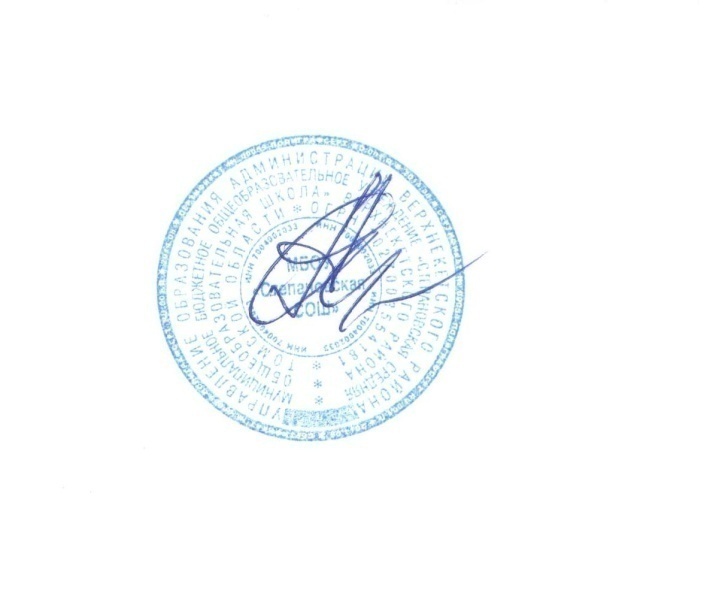 Управляющим советом  МБОУ  «Степановская   СОШ» Протокол № 1  от 30.08.2018 г.Утверждено:    Директор МБОУ «Степановская СОШ» ______________________А.А. Андреев                  приказ №121/1.от 30.08.2018 г.Предметные областиУчебные предметы КлассыКлассыКлассыКлассыКлассыКлассыКлассыВсегоПредметные областиУчебные предметы 5(21)6(17)7(20)7(20)8 а(12)8 а(12)8 б(16)ВсегоОбязательная частьОбязательная частьРусский язык и литератураРусский язык5 64433321Русский язык и литератураЛитература332222212Иностранный языкАнглийский язык3 (3)3 3(3)3(3)33315(6)Математика и информатикаМатематика5510Математика и информатикаАлгебра333339Математика и информатикаГеометрия222226Информатика1/11/11113(1)Общественно-научные предметыИстория России.Всеобщая история222222210Общественно-научные предметыОбществознание1111114Общественно-научные предметыГеография11222228Естественнонаучные предметыБиология11112227Естественнонаучные предметыХимия2224Естественнонаучные предметыФизика222226ИскусствоМузыка11111115ИскусствоИзобразительное искусство11113ТехнологияТехнология2(2)2(2)2(2)1/11/11/11/18(8)Физическая культура и Основы безопасности жизнедеятельностиОБЖ1112Физическая культура и Основы безопасности жизнедеятельностиФизическая культура333333315ИтогоИтого27293030313131148(15)Часть, формируемая участниками образовательных отношений Часть, формируемая участниками образовательных отношений 21222229Выбор профессии/Планирование карьерыВыбор профессии/Планирование карьеры110,50,50,52Информатика Информатика 1/112 (1)Обществознание Обществознание 11Решение задач по математикеРешение задач по математике111Практикум по русскому языку (Подготовка к ГИА)Практикум по русскому языку (Подготовка к ГИА)0,50,50,51Практикум по математике (Подготовка к ГИА)Практикум по математике (Подготовка к ГИА)1112Максимально допустимая недельная нагрузкаМаксимально допустимая недельная нагрузка29 303232333333157(16)